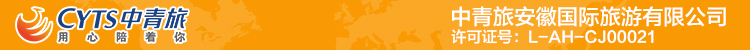 【U悦 4-5星】西班牙葡萄牙+安道尔9晚12日• WIFI 全程含餐行程单全程含餐+3大特色美食+7大门票+弗拉明戈+自由活动+多城连住行程安排费用说明其他说明产品编号ZXLY20240520出发地上海市目的地西班牙行程天数12去程交通飞机返程交通飞机参考航班去程：去程：去程：去程：去程：产品亮点出发城市：上海出发城市：上海出发城市：上海出发城市：上海出发城市：上海产品介绍产品经理推荐：产品经理推荐：产品经理推荐：产品经理推荐：产品经理推荐：D1D1行程详情上海慕尼黑    参考航班：LH727 2335/0700+1上海慕尼黑    参考航班：LH727 2335/0700+1用餐早餐：X     午餐：X     晚餐：X   住宿无D2D2行程详情慕尼黑里斯本—约35公里—辛特拉—约20公里—罗卡角—约30公里—里斯本慕尼黑里斯本—约35公里—辛特拉—约20公里—罗卡角—约30公里—里斯本 用餐早餐：X     午餐：X     晚餐：√   住宿葡萄牙D3D3行程详情里斯本—约140公里—埃武拉—约350公里—塞维利亚里斯本—约140公里—埃武拉—约350公里—塞维利亚用餐早餐：√     午餐：√     晚餐：√   住宿西班牙D4D4行程详情塞维利亚—约130公里—龙达—约95公里—米哈斯—约155公里—格拉纳达塞维利亚—约130公里—龙达—约95公里—米哈斯—约155公里—格拉纳达用餐早餐：√     午餐：√     晚餐：√   住宿西班牙D5D5行程详情格拉纳达—约210公里—科尔多瓦格拉纳达—约210公里—科尔多瓦用餐早餐：√     午餐：√     晚餐：√   住宿西班牙D6D6行程详情科尔多瓦—约350公里—托莱多—约70公里—马德里科尔多瓦—约350公里—托莱多—约70公里—马德里用餐早餐：√     午餐：√     晚餐：√   住宿西班牙D7D7行程详情马德里—约325公里—萨拉戈萨马德里—约325公里—萨拉戈萨用餐早餐：√     午餐：√     晚餐：√   住宿西班牙D8D8行程详情萨拉戈萨—约325公里—安道尔萨拉戈萨—约325公里—安道尔用餐早餐：√     午餐：√     晚餐：√   住宿安道尔D9D9行程详情安道尔—约300公里—巴塞罗那安道尔—约300公里—巴塞罗那用餐早餐：√     午餐：√     晚餐：√   住宿西班牙D10D10行程详情巴塞罗那巴塞罗那用餐早餐：√     午餐：√     晚餐：√   住宿西班牙D11D11行程详情巴塞罗那慕尼黑上海   参考航班：LH1817 1830/2030；LH726 2210/1535+1巴塞罗那慕尼黑上海   参考航班：LH1817 1830/2030；LH726 2210/1535+1用餐早餐：√     午餐：X     晚餐：X   住宿无D12D12行程详情上海上海  用餐早餐：X     午餐：X     晚餐：X   住宿无费用包含带*号景点游览时间：带*号景点游览时间：带*号景点游览时间：费用不包含二、服务不含项目二、服务不含项目二、服务不含项目预订须知三、预订须知和取消条款温馨提示以上行程为参考计划行程，届时我社将视航班、签证及前往国情况，可能会对行程进行酌情调整或变更，请予以谅解！退改规则三、预订须知和取消条款保险信息中国人保保险信息《中国公民出国(境) 旅游安全文明行为指南》